LA MACHINE À inverseTP info sur GeoGebra www.geogebra.orgObjectif : Cette construction, très simple, permet d’afficher la valeur d’un nombre et de son inverse. La démonstration met en application le théorème de Pythagore.Construction1) Afficher les axes d’un repère d’origine .2) Placer le point  et un point  quelconque à l’extérieur des axes du repère.3) Tracer la droite  et sa perpendiculaire passant par .4) Placer les deux points  et , intersections de chacune des deux droites ainsi construites avec l’axe des abscisses.5) Afficher les distances  et .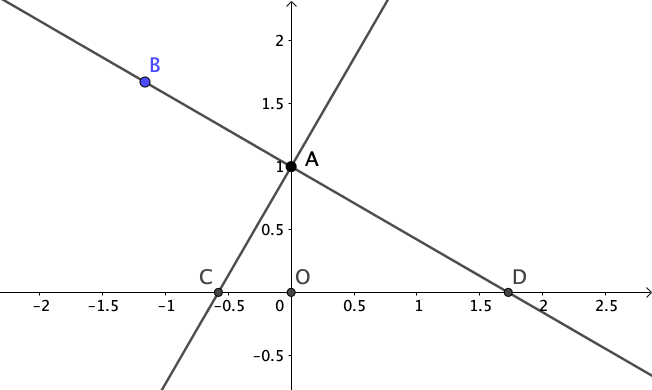 ConjectureDéplacer le point  et conjecturer une relation entre les distances  et .Pour faciliter la conjecture, on pourra déplacer le point  de telle sorte que l’un des points  ou  s’arrête sur une abscisse entière.DémonstrationOn pose  et .1) Exprimer  en fonction de  et  en fonction de .2) Écrire  en fonction de  et .3) En déduire une expression de  en fonction de  et conclure.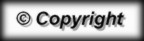 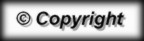 